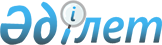 О внесении изменений в решение Кентауского городского маслихата от 19 декабря 2014 года № 209 "О городском бюджете на 2015-2017 годы"
					
			Утративший силу
			
			
		
					Решение Кентауского городского маслихата Южно-Казахстанской области от 27 марта 2015 года № 226. Зарегистрировано Департаментом юстиции Южно-Казахстанской области 31 марта 2015 года № 3093. Утратило силу в связи с истечением срока применения - (письмо Кентауского городского маслихата Южно-Казахстанской области от 15 января 2016 года № 06-13/11)      Сноска. Утратило силу в связи с истечением срока применения - (письмо Кентауского городского маслихата Южно-Казахстанской области от 15.01.2016 № 06-13/11).

      В соответствии с пунктом 5 статьи 109 Бюджетного кодекса Республики Казахстан от 4 декабря 2008 года, подпунктом 1) пункта 1 статьи 6 Закона Республики Казахстан от 23 января 2001 года «О местном государственном управлении и самоуправлении в Республике Казахстан» и решением Южно-Казахстанского областного маслихата от 19 марта 2015 года № 36/291-V «О внесении изменений и дополнений в решение Южно-Казахстанского областного маслихата от 11 декабря 2014 года № 34/258-V «Об областном бюджете на 2015-2017 годы», зарегистрированного в Реестре государственной регистрации нормативных правовых актов за № 3084 Кентауский городской маслихат РЕШИЛ:



      1. Внести в решение Кентауского городского маслихата от 19 декабря 2014 года № 209 «О городском бюджете на 2015-2017 годы» (зарегистрировано в Реестре государственной регистрации нормативных правовых актов за № 2930, опубликовано 10 января 2015 года в газете «Кентау») следующие изменения:



      пункт 1 изложить в следующей редакции:

      «1. Утвердить городской бюджет города Кентау на 2015-2017 годы согласно приложениям 1, 2, 3 и 4 соответственно, в том числе на 2015 год в следующих объемах:

      1) доходы – 8 940 927 тысяч тенге, в том числе по:

      налоговым поступлениям – 674 365 тысяч тенге;

      неналоговым поступлениям – 20 768 тысяч тенге;

      поступления от продажи основного капитала – 13 429 тысяч тенге;

      поступлениям трансфертов – 8 232 365 тысяч тенге;

      2) затраты – 9 011 906 тысяч тенге;

      3) чистое бюджетное кредитование – 504 954 тысяч тенге, в том числе:

      бюджетные кредиты – 505 946 тысяч тенге;

      погашение бюджетных кредитов – 992 тысяч тенге;

      4) сальдо по операциям с финансовыми активами – 0, в том числе:

      приобретение финансовых активов – 0;

      поступления от продажи финансовых активов государства – 0;

      5) дефицит бюджета – -575 933 тысяч тенге;

      6) финансирование дефицита бюджета – 575 933 тысяч тенге, в том числе:

      поступление займов – 505 946 тысяч тенге;

      погашение займов – 993 тысяч тенге;

      используемые остатки бюджетных средств – 70 980 тысяч тенге.».



      приложения 1, 2, 3 и 6 к указанному решению изложить в новой редакции согласно приложениям 1, 2, 3 и 4 к настоящему решению.



      2. Настоящее решение вводится в действие с 1 января 2015 года.

      

      Председатель сессии

      городского маслихата                       С. Айтуреев

      

      Секретарь городского маслихата             К. Сырлыбаев

      Приложение № 1

      к решению Кентауского городского маслихата

      от 27 марта 2015 года № 226      Приложение № 1

      к решению Кентауского городского маслихата

      от 19 декабря 2014 года № 209 Городской бюджет на 2015 год

      Приложение № 2

      к решению Кентауского городского маслихата

      от 27 марта 2015 года № 226      Приложение № 2

      к решению Кентауского городского маслихата

      от 19 декабря 2014 года № 209 Городской бюджет на 2016 год

   Приложение № 3

      к решению Кентауского городского маслихата

      от 27 марта 2015 года № 226      Приложение № 3

      к решению Кентауского городского маслихата

      от 19 декабря 2014 года № 209 Городской бюджет на 2017 год

      Приложение № 4

      к решению Кентауского городского маслихата

      от 27 марта 2015 года № 226      Приложение № 6

      к решению Кентауского городского маслихата

      от 19 декабря 2014 года № 209 Перечень местных бюджетных программ по сельским округам на 2015 год
					© 2012. РГП на ПХВ «Институт законодательства и правовой информации Республики Казахстан» Министерства юстиции Республики Казахстан
				КатегорияКлассПодклассНаименование Сумма, тысяч тенге111231. Доходы8 940 9271Налоговые поступления674 36501Подоходный налог263 4092Индивидуальный подоходный налог263 40903Социальный налог220 0271Социальный налог220 02704Hалоги на собственность151 2811Hалоги на имущество51 7293Земельный налог31 6954Hалог на транспортные средства67 5765Единый земельный налог28105Внутренние налоги на товары, работы и услуги26 5322Акцизы3 6693Поступления за использование природных и других ресурсов9 8924Сборы за ведение предпринимательской и профессиональной деятельности11 7105Налог на игорный бизнес1 26107Прочие налоги2 5831Прочие налоги2 58308Обязательные платежи, взимаемые за совершение юридически значимых действий и (или) выдачу документов уполномоченными на то государственными органами или должностными лицами10 5331Государственная пошлина10 5332Неналоговые поступления20 76801Доходы от государственной собственности7 4841Поступления части чистого дохода государственных предприятий5105Доходы от аренды имущества, находящегося в государственной собственности6 97406Прочие неналоговые поступления13 2841Прочие неналоговые поступления13 2843Поступления от продажи основного капитала13 42903Продажа земли и нематериальных активов13 4291Продажа земли13 4294Поступления трансфертов 8 232 36502Трансферты из вышестоящих органов государственного управления8 232 3652Трансферты из областного бюджета8 232 365Функциональная группаФункциональная подгруппаАдминистратор бюджетных программПрограммаНаименование Сумма, тысяч тенге2. Затраты9 011 906 01Государственные услуги общего характера220 066 1Представительные, исполнительные и другие органы, выполняющие общие функции государственного управления159 986 112Аппарат маслихата района (города областного значения)14 600 001Услуги по обеспечению деятельности маслихата района (города областного значения)14 119 002Создание информационных систем361 003Капитальные расходы государственных органов120 122Аппарат акима района (города областного значения)68 257 001Услуги по обеспечению деятельности акима района (города областного значения)67 396 002Создание информационных систем861 123Аппарат акима района в городе, города районного значения, поселка, аула (села), аульного (сельского) округа77 129 001Услуги по обеспечению деятельности акима района в городе, города районного значения, поселка, аула (села), аульного (сельского) округа74 075 022Капитальные расходы государственного органа2 974 032Капитальные расходы подведомственных государственных учреждений и организаций80 2Финансовая деятельность1 068 459Отдел экономики и финансов района (города областного значения)1 068 003Проведение оценки имущества в целях налогообложения500010Приватизация, управление коммунальным имуществом, постприватизационная деятельность и регулирование споров, связанных с этим 5689Прочие государственные услуги общего характера59 012 458Отдел жилищно-коммунального хозяйства, пассажирского транспорта и автомобильных дорог района (города областного значения)27 375 001Услуги по реализации государственной политики на местном уровне в области жилищно-коммунального хозяйства, пассажирского транспорта и автомобильных дорог 26 986 020Создание информационных систем389 459Отдел экономики и финансов района (города областного значения)31 637 001Услуги по реализации государственной политики в области формирования и развития экономической политики, государственного планирования, исполнения бюджета и управления коммунальной собственностью района (города областного значения)31 254 002Создание информационных систем383 02Оборона19 873 1Военные нужды8 738 122Аппарат акима района (города областного значения)8 738 005Мероприятия в рамках исполнения всеобщей воинской обязанности8 7382Организация работы по чрезвычайным ситуациям11 135122Аппарат акима района (города областного значения)11 135006Предупреждение и ликвидация чрезвычайных ситуаций масштаба района (города областного значения)10 700007Мероприятия по профилактике и тушению степных пожаров районного (городского) масштаба, а также пожаров в населенных пунктах, в которых не созданы органы государственной противопожарной службы43503Общественный порядок, безопасность, правовая, судебная, уголовно-исполнительная деятельность15 052 9Прочие услуги в области общественного порядка и безопасности15 052 458Отдел жилищно-коммунального хозяйства, пассажирского транспорта и автомобильных дорог района (города областного значения)15 052 021Обеспечение безопасности дорожного движения в населенных пунктах15 05204Образование3 744 524 1Дошкольное воспитание и обучение802 901 123Аппарат акима района в городе, города районного значения, поселка, аула (села), аульного (сельского) округа126 968 004Обеспечение деятельности организаций дошкольного воспитания и обучения98 882 041Реализация государственного образовательного заказа в дошкольных организациях образования28 086 464Отдел образования района (города областного значения)675 933 009Обеспечение деятельности организаций дошкольного воспитания и обучения204 646040Реализация государственного образовательного заказа в дошкольных организациях образования471 2872Начальное, основное среднее и общее среднее образование2 404 373 123Аппарат акима района в городе, города районного значения, поселка, аула (села), аульного (сельского) округа5 538 005Организация бесплатного подвоза учащихся до школы и обратно в аульной (сельской) местности5 538 464Отдел образования района (города областного значения)2 398 835 003Общеобразовательное обучение2 296 995 006Дополнительное образование для детей101 840 9Прочие услуги в области образования537 250464Отдел образования района (города областного значения)172 387001Услуги по реализации государственной политики на местном уровне в области образования 10 505002Создание информационных систем350005Приобретение и доставка учебников, учебно-методических комплексов для государственных учреждений образования района (города областного значения)36 552007Проведение школьных олимпиад, внешкольных мероприятий и конкурсов районного (городского) масштаба733015Ежемесячная выплата денежных средств опекунам (попечителям) на содержание ребенка-сироты (детей-сирот), и ребенка (детей), оставшегося без попечения родителей32 205022Выплата единовременных денежных средств казахстанским гражданам, усыновившим (удочерившим) ребенка (детей)-сироту и ребенка (детей), оставшегося без попечения родителей2 230029Обследование психического здоровья детей и подростков и оказание психолого-медико-педагогической консультативной помощи населению19 339067Капитальные расходы подведомственных государственных учреждений и организаций70 473467Отдел строительства района (города областного значения)364 863037Строительство и реконструкция объектов образования364 86305Здравоохранение98 9Прочие услуги в области здравоохранения98 123Аппарат акима района в городе, города районного значения, поселка, аула (села), аульного (сельского) округа98 002Организация в экстренных случаях доставки тяжелобольных людей до ближайшей организации здравоохранения, оказывающей врачебную помощь9806Социальная помощь и социальное обеспечение457 826 1Социальное обеспечение5 682 464Отдел образования района (города областного значения)5 682 030Содержание ребенка (детей), переданного патронатным воспитателям5 682 2Социальная помощь417 667 451Отдел занятости и социальных программ района (города областного значения)416 064 002Программа занятости34 070 004Оказание социальной помощи на приобретение топлива специалистам здравоохранения, образования, социального обеспечения, культуры, спорта и ветеринарии в сельской местности в соответствии с законодательством Республики Казахстан7 684 005Государственная адресная социальная помощь3 769006Оказание жилищной помощи 12 000007Социальная помощь отдельным категориям нуждающихся граждан по решениям местных представительных органов11 824010Материальное обеспечение детей-инвалидов, воспитывающихся и обучающихся на дому1 748014Оказание социальной помощи нуждающимся гражданам на дому34 912 016Государственные пособия на детей до 18 лет170 015 017Обеспечение нуждающихся инвалидов обязательными гигиеническими средствами и предоставление услуг специалистами жестового языка, индивидуальными помощниками в соответствии с индивидуальной программой реабилитации инвалида56 972 023Обеспечение деятельности центров занятости населения149 052Проведение мероприятий, посвященных семидесятилетию Победы в Великой Отечественной войне82 921 464Отдел образования района (города областного значения)1 603 008Социальная поддержка обучающихся и воспитанников организаций образования очной формы обучения в виде льготного проезда на общественном транспорте (кроме такси) по решению местных представительных органов1 603 9Прочие услуги в области социальной помощи и социального обеспечения34 477 451Отдел занятости и социальных программ района (города областного значения)34 477 001Услуги по реализации государственной политики на местном уровне в области обеспечения занятости и реализации социальных программ для населения31 033 011Оплата услуг по зачислению, выплате и доставке пособий и других социальных выплат1 926012Создание информационных систем394021Капитальные расходы государственного органа 442050Возврат трансфертов общего характера в случаях, предусмотренных бюджетным законодательством 68207Жилищно-коммунальное хозяйство1 237 243 1Жилищное хозяйство1 012 987123Аппарат акима района в городе, города районного значения, поселка, аула (села), аульного (сельского) округа1 126027Ремонт и благоустройство объектов в рамках развития сельских населенных пунктов по Программе занятости 20201 126458Отдел жилищно-коммунального хозяйства, пассажирского транспорта и автомобильных дорог района (города областного значения)27 425031Изготовление технических паспортов на объекты кондоминиумов25 560049Проведение энергетического аудита многоквартирных жилых домов1 865467Отдел строительства района (города областного значения)974 909 003Проектирование, строительство и (или) приобретение жилья государственного коммунального жилищного фонда60 358 004Проектирование, развитие, обустройство и (или) приобретение инженерно-коммуникационной инфраструктуры 914 551 479Отдел жилищной инспекции9 527 001Услуги по реализации государственной политики на местном уровне в области жилищного фонда9 183 002Создание информационных систем344 2Коммунальное хозяйство64 264 458Отдел жилищно-коммунального хозяйства, пассажирского транспорта и автомобильных дорог района (города областного значения)64 264 029Развитие системы водоснабжения и водоотведения41 264 058Развитие системы водоснабжения и водоотведения в сельских населенных пунктах23 000 3Благоустройство населенных пунктов159 992123Аппарат акима района в городе, города районного значения, поселка, аула (села), аульного (сельского) округа11 778 008Освещение улиц населенных пунктов3 570 009Обеспечение санитарии населенных пунктов2 179 010Содержание мест захоронений и погребение безродных2 596 011Благоустройство и озеленение населенных пунктов3 433 458Отдел жилищно-коммунального хозяйства, пассажирского транспорта и автомобильных дорог района (города областного значения)148 214 015Освещение улиц в населенных пунктах40 250016Обеспечение санитарии населенных пунктов33 600017Содержание мест захоронений и захоронение безродных3 417018Благоустройство и озеленение населенных пунктов70 94708Культура, спорт, туризм и информационное пространство287 463 1Деятельность в области культуры85 418 455Отдел культуры и развития языков района (города областного значения)31 669 003Поддержка культурно-досуговой работы31 669467Отдел строительства района (города областного значения)53 749011Развитие объектов культуры53 7492Спорт92 023 465Отдел физической культуры и спорта района (города областного значения)91 023 001Услуги по реализации государственной политики на местном уровне в сфере физической культуры и спорта6 669 002Создание информационных систем345 005Развитие массового спорта и национальных видов спорта 78 321 006Проведение спортивных соревнований на районном (города областного значения) уровне1 395007Подготовка и участие членов сборных команд района (города областного значения) по различным видам спорта на областных спортивных соревнованиях4 293467Отдел строительства района (города областного значения)1 000008Развитие объектов спорта и туризма1 0003Информационное пространство44 900 455Отдел культуры и развития языков района (города областного значения)35 466 006Функционирование районных (городских) библиотек30 108007Развитие государственного языка и других языков народа Казахстана5 358456Отдел внутренней политики района (города областного значения)9 434 002Услуги по проведению государственной информационной политики9 434 9Прочие услуги по организации культуры, спорта, туризма и информационного пространства65 122 455Отдел культуры и развития языков района (города областного значения)45 441 001Услуги по реализации государственной политики на местном уровне в области развития языков и культуры7 701 002Создание информационных систем345 032Капитальные расходы подведомственных государственных учреждений и организаций37 395 456Отдел внутренней политики района (города областного значения)19 681 001Услуги по реализации государственной политики на местном уровне в области информации, укрепления государственности и формирования социального оптимизма граждан9 581 003Реализация мероприятий в сфере молодежной политики9 620004Создание информационных систем350032Капитальные расходы подведомственных государственных учреждений и организаций13009Топливно-энергетический комплекс и недропользование1 118 0209Прочие услуги в области топливно-энергетического комплекса и недропользования1 118 020458Отдел жилищно-коммунального хозяйства, пассажирского транспорта и автомобильных дорог района (города областного значения)1 118 020019Развитие теплоэнергетической системы18 020036Развитие газотранспортной системы1 100 00010Сельское, водное, лесное, рыбное хозяйство, особо охраняемые природные территории, охрана окружающей среды и животного мира, земельные отношения69 070 1Сельское хозяйство48 332 459Отдел экономики и финансов района (города областного значения)896 099Реализация мер по оказанию социальной поддержки специалистов896 473Отдел ветеринарии района (города областного значения)29 953 001Услуги по реализации государственной политики на местном уровне в сфере ветеринарии15 883 002Создание информационных систем344 005Обеспечение функционирования скотомогильников (биотермических ям) 1031006Организация санитарного убоя больных животных593 007Организация отлова и уничтожения бродячих собак и кошек2208008Возмещение владельцам стоимости изымаемых и уничтожаемых больных животных, продуктов и сырья животного происхождения3 686 009Проведение ветеринарных мероприятий по энзоотическим болезням животных5 583 010Проведение мероприятий по идентификации сельскохозяйственных животных625 477Отдел сельского хозяйства и земельных отношений района (города областного значения) 17 483 001Услуги по реализации государственной политики на местном уровне в сфере сельского хозяйства и земельных отношений16 997 002Создание информационных систем356 003Капитальные расходы государственного органа 130 6Земельные отношения3 272 477Отдел сельского хозяйства и земельных отношений района (города областного значения)3 272 009Земельно-хозяйственное устройство населенных пунктов852 011Землеустройство, проводимое при установлении границ районов, городов областного значения, районного значения, сельских округов, поселков, сел2 420 9Прочие услуги в области сельского, водного, лесного, рыбного хозяйства, охраны окружающей среды и земельных отношений17 466 473Отдел ветеринарии района (города областного значения)17 466 011Проведение противоэпизоотических мероприятий17 466 11Промышленность, архитектурная, градостроительная и строительная деятельность23 878 2Архитектурная, градостроительная и строительная деятельность23 878 467Отдел строительства района (города областного значения)11 563 001Услуги по реализации государственной политики на местном уровне в области строительства11 218 014Создание информационных систем345 468Отдел архитектуры и градостроительства района (города областного значения)12 315 001Услуги по реализации государственной политики в области архитектуры и градостроительства на местном уровне 8 971 002Создание информационных систем344 003Разработка схем градостроительного развития территории района и генеральных планов населенных пунктов3 000 12Транспорт и коммуникации238 516 1Автомобильный транспорт238 516 123Аппарат акима района в городе, города районного значения, поселка, аула (села), аульного (сельского) округа15 028 013Обеспечение функционирования автомобильных дорог в городах районного значения, поселках, аулах (селах), аульных (сельских) округах15 028 458Отдел жилищно-коммунального хозяйства, пассажирского транспорта и автомобильных дорог района (города областного значения)223 488 023Обеспечение функционирования автомобильных дорог223 48813Прочие1 438 380 3Поддержка предпринимательской деятельности и защита конкуренции12 811 469Отдел предпринимательства района (города областного значения)12 811 001Услуги по реализации государственной политики на местном уровне в области развития предпринимательства и промышленности 12 461 002Создание информационных систем350 9Прочие1 425 569 123Аппарат акима района в городе, города районного значения, поселка, аула (села), аульного (сельского) округа24 490040Реализация мер по содействию экономическому развитию регионов в рамках Программы «Развитие регионов» 24 490458Отдел жилищно-коммунального хозяйства, пассажирского транспорта и автомобильных дорог района (города областного значения)873 562 044Текущее обустройство моногородов161 444 085Реализация бюджетных инвестиционных проектов в моногородах712 118 459Отдел экономики и финансов района (города областного значения)67 616012Резерв местного исполнительного органа района (города областного значения) 67 616467Отдел строительства района (города областного значения)400 000085Реализация бюджетных инвестиционных проектов в моногородах400 000469Отдел предпринимательства района (города областного значения)59 901033Субсидирование процентной ставки по кредитам для реализации проектов в моногородах46 901034Предоставление грантов на развитие новых производств в моногородах13 00014Обслуживание долга301Обслуживание долга30459Отдел экономики и финансов района (города областного значения)30021Обслуживание долга местных исполнительных органов по выплате вознаграждений и иных платежей по займам из областного бюджета3015Трансферты141 867 1Трансферты141 867 459Отдел экономики и финансов района (города областного значения)141 867 006Возврат неиспользованных (недоиспользованных) целевых трансфертов14 854 049Возврат трансфертов общего характера в случаях, предусмотренных бюджетным законодательством 127 013 3. Чистое бюджетное кредитование504 954 Функциональная группаФункциональная подгруппаАдминистратор бюджетных программПрограммаНаименование Сумма, тысяч тенгеБюджетные кредиты505 94610Сельское, водное, лесное, рыбное хозяйство, особо охраняемые природные территории, охрана окружающей среды и животного мира, земельные отношения5 946 1Сельское хозяйство5 946 459Отдел экономики и финансов района (города областного значения)5 946 018Бюджетные кредиты для реализации мер социальной поддержки специалистов5 946 13Прочие500 000 3Поддержка предпринимательской деятельности и защита конкуренции500 000 469Отдел предпринимательства района (города областного значения)500 000 008Кредитование на содействие развитию предпринимательства в моногородах500 000 КатегорияКлассПодклассСпецификаНаименование Сумма, тысяч тенгеПогашение бюджетных кредитов992 5Погашение бюджетных кредитов992 01Погашение бюджетных кредитов992 1Погашение бюджетных кредитов, выданных из государственного бюджета992 13Погашение бюджетных кредитов, выданных из местного бюджета физическим лицам992 4. Сальдо по операциям с финансовыми активами0Функциональная группаФункциональная подгруппаАдминистратор бюджетных программПрограммаНаименование Сумма, тысяч тенгеПриобретение финансовых активов0Поступления от продажи финансовых активов государства05. Дефицит (профицит) бюджета -575 9336. Финансирование дефицита (использование профицита) бюджета575 933КатегорияКлассПодклассСпецификаНаименование Сумма, тысяч тенгеПоступление займов505 9467Поступление займов505 94601Внутренние государственные займы505 9462Договоры займа505 94603Займы, получаемые местным исполнительным органом района (города областного значения)505 946Функциональная группаФункциональная подгруппаАдминистратор бюджетных программПрограммаНаименование Сумма, тысяч тенгеПогашение займов99316Погашение займов9931Погашение займов993459Отдел экономики и финансов района (города областного значения)993005Погашение долга местного исполнительного органа перед вышестоящим бюджетом992022Возврат неиспользованных бюджетных кредитов, выданных из местного бюджета1Используемые остатки бюджетных средств70 980КатегорияКлассПодклассНаименование Сумма, тысяч тенге111231. Доходы5 606 6011Налоговые поступления665 89601Подоходный налог251 2692Индивидуальный подоходный налог251 26903Социальный налог209 7141Социальный налог209 71404Hалоги на собственность162 4891Hалоги на имущество55 8673Земельный налог33 9144Hалог на транспортные средства72 4055Единый земельный налог30305Внутренние налоги на товары, работы и услуги28 3902Акцизы3 9263Поступления за использование природных и других ресурсов10 5854Сборы за ведение предпринимательской и профессиональной деятельности12 5305Налог на игорный бизнес1 34907Прочие налоги2 7641Прочие налоги2 76408Обязательные платежи, взимаемые за совершение юридически значимых действий и (или) выдачу документов уполномоченными на то государственными органами или должностными лицами11 2701Государственная пошлина11 2702Неналоговые поступления22 18901Доходы от государственной собственности8 0081Поступления части чистого дохода государственных предприятий5465Доходы от аренды имущества, находящегося в государственной собственности7 46206Прочие неналоговые поступления14 1811Прочие неналоговые поступления14 1813Поступления от продажи основного капитала11 15903Продажа земли и нематериальных активов11 1591Продажа земли11 1594Поступления трансфертов 4 907 35702Трансферты из вышестоящих органов государственного управления4 907 3572Трансферты из областного бюджета4 907 357Функциональная группаФункциональная подгруппаАдминистратор бюджетных программПрограммаНаименование Сумма, тысяч тенге2. Затраты5 606 601 01Государственные услуги общего характера219 700 1Представительные, исполнительные и другие органы, выполняющие общие функции государственного управления158 068 112Аппарат маслихата района (города областного значения)14 192 001Услуги по обеспечению деятельности маслихата района (города областного значения)14 090 003Капитальные расходы государственных органов102 122Аппарат акима района (города областного значения)69 566 001Услуги по обеспечению деятельности акима района (города областного значения)68 645 002Создание информационных систем921 123Аппарат акима района в городе, города районного значения, поселка, аула (села), аульного (сельского) округа74 310 001Услуги по обеспечению деятельности акима района в городе, города районного значения, поселка, аула (села), аульного (сельского) округа74 310 2Финансовая деятельность1 947 459Отдел экономики и финансов района (города областного значения)1 947 003Проведение оценки имущества в целях налогообложения1 340010Приватизация, управление коммунальным имуществом, постприватизационная деятельность и регулирование споров, связанных с этим 6079Прочие государственные услуги общего характера59 685 458Отдел жилищно-коммунального хозяйства, пассажирского транспорта и автомобильных дорог района (города областного значения)26 502 001Услуги по реализации государственной политики на местном уровне в области жилищно-коммунального хозяйства, пассажирского транспорта и автомобильных дорог 26 502 459Отдел экономики и финансов района (города областного значения)33 183 001Услуги по реализации государственной политики в области формирования и развития экономической политики, государственного планирования, исполнения бюджета и управления коммунальной собственностью района (города областного значения)32 981 015Капитальные расходы государственного органа 202 02Оборона20 777 1Военные нужды8 343 122Аппарат акима района (города областного значения)8 343 005Мероприятия в рамках исполнения всеобщей воинской обязанности8 3432Организация работы по чрезвычайным ситуациям12 434122Аппарат акима района (города областного значения)12 434006Предупреждение и ликвидация чрезвычайных ситуаций масштаба района (города областного значения)11 968007Мероприятия по профилактике и тушению степных пожаров районного (городского) масштаба, а также пожаров в населенных пунктах, в которых не созданы органы государственной противопожарной службы46603Общественный порядок, безопасность, правовая, судебная, уголовно-исполнительная деятельность4 779 9Прочие услуги в области общественного порядка и безопасности4 779 458Отдел жилищно-коммунального хозяйства, пассажирского транспорта и автомобильных дорог района (города областного значения)4 779 021Обеспечение безопасности дорожного движения в населенных пунктах4 77904Образование3 047 612 1Дошкольное воспитание и обучение320 278 123Аппарат акима района в городе, города районного значения, поселка, аула (села), аульного (сельского) округа37 233 004Обеспечение деятельности организаций дошкольного воспитания и обучения35 778 041Реализация государственного образовательного заказа в дошкольных организациях образования1 455 464Отдел образования района (города областного значения)283 045 009Обеспечение деятельности организаций дошкольного воспитания и обучения220 656040Реализация государственного образовательного заказа в дошкольных организациях образования62 3892Начальное, основное среднее и общее среднее образование2 197 717 123Аппарат акима района в городе, города районного значения, поселка, аула (села), аульного (сельского) округа5 422 005Организация бесплатного подвоза учащихся до школы и обратно в аульной (сельской) местности5 422 464Отдел образования района (города областного значения)2 192 295 003Общеобразовательное обучение2 100 007 006Дополнительное образование для детей92 288 9Прочие услуги в области образования529 617464Отдел образования района (города областного значения)246 618001Услуги по реализации государственной политики на местном уровне в области образования 10 273005Приобретение и доставка учебников, учебно-методических комплексов для государственных учреждений образования района (города областного значения)65 480007Проведение школьных олимпиад, внешкольных мероприятий и конкурсов районного (городского) масштаба785015Ежемесячная выплата денежных средств опекунам (попечителям) на содержание ребенка-сироты (детей-сирот), и ребенка (детей), оставшегося без попечения родителей33 171067Капитальные расходы подведомственных государственных учреждений и организаций136 909467Отдел строительства района (города областного значения)282 999037Строительство и реконструкция объектов образования282 99905Здравоохранение105 9Прочие услуги в области здравоохранения105 123Аппарат акима района в городе, города районного значения, поселка, аула (села), аульного (сельского) округа105 002Организация в экстренных случаях доставки тяжелобольных людей до ближайшей организации здравоохранения, оказывающей врачебную помощь10506Социальная помощь и социальное обеспечение364 649 2Социальная помощь332 859 451Отдел занятости и социальных программ района (города областного значения)331 144 002Программа занятости36 456 004Оказание социальной помощи на приобретение топлива специалистам здравоохранения, образования, социального обеспечения, культуры, спорта и ветеринарии в сельской местности в соответствии с законодательством Республики Казахстан8 222 005Государственная адресная социальная помощь3 489006Оказание жилищной помощи 27 052007Социальная помощь отдельным категориям нуждающихся граждан по решениям местных представительных органов24 099010Материальное обеспечение детей-инвалидов, воспитывающихся и обучающихся на дому1 871014Оказание социальной помощи нуждающимся гражданам на дому32 256 016Государственные пособия на детей до 18 лет162 450 017Обеспечение нуждающихся инвалидов обязательными гигиеническими средствами и предоставление услуг специалистами жестового языка, индивидуальными помощниками в соответствии с индивидуальной программой реабилитации инвалида35 249 464Отдел образования района (города областного значения)1 715 008Социальная поддержка обучающихся и воспитанников организаций образования очной формы обучения в виде льготного проезда на общественном транспорте (кроме такси) по решению местных представительных органов1 715 9Прочие услуги в области социальной помощи и социального обеспечения31 790 451Отдел занятости и социальных программ района (города областного значения)31 790 001Услуги по реализации государственной политики на местном уровне в области обеспечения занятости и реализации социальных программ для населения28 990 011Оплата услуг по зачислению, выплате и доставке пособий и других социальных выплат2 061021Капитальные расходы государственного органа 73907Жилищно-коммунальное хозяйство654 327 1Жилищное хозяйство212 383458Отдел жилищно-коммунального хозяйства, пассажирского транспорта и автомобильных дорог района (города областного значения)3 600049Проведение энергетического аудита многоквартирных жилых домов3 600003Организация сохранения государственного жилищного фонда0 467Отдел строительства района (города областного значения)200 000 004Проектирование, развитие, обустройство и (или) приобретение инженерно-коммуникационной инфраструктуры 200 000 479Отдел жилищной инспекции8 783 001Услуги по реализации государственной политики на местном уровне в области жилищного фонда8 783 2Коммунальное хозяйство300 000 458Отдел жилищно-коммунального хозяйства, пассажирского транспорта и автомобильных дорог района (города областного значения)300 000 058Развитие системы водоснабжения и водоотведения в сельских населенных пунктах300 000 3Благоустройство населенных пунктов141 944123Аппарат акима района в городе, города районного значения, поселка, аула (села), аульного (сельского) округа13 027 008Освещение улиц населенных пунктов3 833 009Обеспечение санитарии населенных пунктов3 118 010Содержание мест захоронений и погребение безродных2 831 011Благоустройство и озеленение населенных пунктов3 245 458Отдел жилищно-коммунального хозяйства, пассажирского транспорта и автомобильных дорог района (города областного значения)128 917 015Освещение улиц в населенных пунктах43 068016Обеспечение санитарии населенных пунктов35 952017Содержание мест захоронений и захоронение безродных1 516018Благоустройство и озеленение населенных пунктов48 38108Культура, спорт, туризм и информационное пространство232 705 1Деятельность в области культуры27 930 455Отдел культуры и развития языков района (города областного значения)27 930 003Поддержка культурно-досуговой работы27 9302Спорт136 012 465Отдел физической культуры и спорта района (города областного значения)86 789 001Услуги по реализации государственной политики на местном уровне в сфере физической культуры и спорта6 359 005Развитие массового спорта и национальных видов спорта 74 345 006Проведение спортивных соревнований на районном (города областного значения) уровне1 492007Подготовка и участие членов сборных команд района (города областного значения) по различным видам спорта на областных спортивных соревнованиях4 593467Отдел строительства района (города областного значения)49 223008Развитие объектов спорта и туризма49 2233Информационное пространство44 174 455Отдел культуры и развития языков района (города областного значения)33 958 006Функционирование районных (городских) библиотек28 889007Развитие государственного языка и других языков народа Казахстана5 069456Отдел внутренней политики района (города областного значения)10 216 002Услуги по проведению государственной информационной политики10 216 9Прочие услуги по организации культуры, спорта, туризма и информационного пространства24 589 455Отдел культуры и развития языков района (города областного значения)7 982 001Услуги по реализации государственной политики на местном уровне в области развития языков и культуры7 982 456Отдел внутренней политики района (города областного значения)16 607 001Услуги по реализации государственной политики на местном уровне в области информации, укрепления государственности и формирования социального оптимизма граждан9 385 003Реализация мероприятий в сфере молодежной политики6 962032Капитальные расходы подведомственных государственных учреждений и организаций26009Топливно-энергетический комплекс и недропользование873 2949Прочие услуги в области топливно-энергетического комплекса и недропользования873 294458Отдел жилищно-коммунального хозяйства, пассажирского транспорта и автомобильных дорог района (города областного значения)873 294036Развитие газотранспортной системы873 29410Сельское, водное, лесное, рыбное хозяйство, особо охраняемые природные территории, охрана окружающей среды и животного мира, земельные отношения37 611 1Сельское хозяйство37 611 459Отдел экономики и финансов района (города областного значения)1 107 099Реализация мер по оказанию социальной поддержки специалистов1 107 473Отдел ветеринарии района (города областного значения)21 211 001Услуги по реализации государственной политики на местном уровне в сфере ветеринарии9 589 005Обеспечение функционирования скотомогильников (биотермических ям) 1131006Организация санитарного убоя больных животных643 007Организация отлова и уничтожения бродячих собак и кошек2342008Возмещение владельцам стоимости изымаемых и уничтожаемых больных животных, продуктов и сырья животного происхождения1 440 009Проведение ветеринарных мероприятий по энзоотическим болезням животных6 066 477Отдел сельского хозяйства и земельных отношений района (города областного значения) 15 293 001Услуги по реализации государственной политики на местном уровне в сфере сельского хозяйства и земельных отношений15 293 11Промышленность, архитектурная, градостроительная и строительная деятельность20 108 2Архитектурная, градостроительная и строительная деятельность20 108 467Отдел строительства района (города областного значения)11 140 001Услуги по реализации государственной политики на местном уровне в области строительства11 140 468Отдел архитектуры и градостроительства района (города областного значения)8 968 001Услуги по реализации государственной политики в области архитектуры и градостроительства на местном уровне 8 968 12Транспорт и коммуникации81 044 1Автомобильный транспорт81 044 123Аппарат акима района в городе, города районного значения, поселка, аула (села), аульного (сельского) округа9 041 013Обеспечение функционирования автомобильных дорог в городах районного значения, поселках, аулах (селах), аульных (сельских) округах9 041 458Отдел жилищно-коммунального хозяйства, пассажирского транспорта и автомобильных дорог района (города областного значения)72 003 023Обеспечение функционирования автомобильных дорог72 00313Прочие49 890 3Поддержка предпринимательской деятельности и защита конкуренции12 560 469Отдел предпринимательства района (города областного значения)12 560 001Услуги по реализации государственной политики на местном уровне в области развития предпринимательства и промышленности 12 560 9Прочие37 330 123Аппарат акима района в городе, города районного значения, поселка, аула (села), аульного (сельского) округа24 490040Реализация мер по содействию экономическому развитию регионов в рамках Программы «Развитие регионов» 24 490459Отдел экономики и финансов района (города областного значения)12 840012Резерв местного исполнительного органа района (города областного значения) 12 8403. Чистое бюджетное кредитование0 Функциональная группаФункциональная подгруппаАдминистратор бюджетных программПрограммаНаименование Сумма, тысяч тенгеБюджетные кредиты0КатегорияКлассПодклассСпецификаНаименование Сумма, тысяч тенгеПогашение бюджетных кредитов04. Сальдо по операциям с финансовыми активами0Функциональная группаФункциональная подгруппаАдминистратор бюджетных программПрограммаНаименование Сумма, тысяч тенгеПриобретение финансовых активов0Поступления от продажи финансовых активов государства05. Дефицит (профицит) бюджета 06. Финансирование дефицита (использование профицита) бюджета0КатегорияКлассПодклассСпецификаНаименование Сумма, тысяч тенгеПоступление займов0Функциональная группаФункциональная подгруппаАдминистратор бюджетных программПрограммаНаименование Сумма, тысяч тенгеПогашение займов0Используемые остатки бюджетных средств0КатегорияКлассПодклассНаименование Сумма, тысяч тенге111231. Доходы6 464 4281Налоговые поступления698 10101Подоходный налог259 2242Индивидуальный подоходный налог259 22403Социальный налог219 0501Социальный налог219 05004Hалоги на собственность174 4341Hалоги на имущество60 3363Земельный налог36 2884Hалог на транспортные средства77 4825Единый земельный налог32805Внутренние налоги на товары, работы и услуги30 3762Акцизы4 2003Поступления за использование природных и других ресурсов11 3264Сборы за ведение предпринимательской и профессиональной деятельности13 4075Налог на игорный бизнес1 44307Прочие налоги2 9581Прочие налоги2 95808Обязательные платежи, взимаемые за совершение юридически значимых действий и (или) выдачу документов уполномоченными на то государственными органами или должностными лицами12 0591Государственная пошлина12 0592Неналоговые поступления23 74201Доходы от государственной собственности8 5681Поступления части чистого дохода государственных предприятий5845Доходы от аренды имущества, находящегося в государственной собственности7 98406Прочие неналоговые поступления15 1741Прочие неналоговые поступления15 1743Поступления от продажи основного капитала11 94003Продажа земли и нематериальных активов11 9401Продажа земли11 9404Поступления трансфертов 5 730 64502Трансферты из вышестоящих органов государственного управления5 730 6452Трансферты из областного бюджета5 730 645Функциональная группаФункциональная подгруппаАдминистратор бюджетных программПрограммаНаименование Сумма, тысяч тенге2. Затраты6 464 428 01Государственные услуги общего характера224 577 1Представительные, исполнительные и другие органы, выполняющие общие функции государственного управления161 118 112Аппарат маслихата района (города областного значения)14 551 001Услуги по обеспечению деятельности маслихата района (города областного значения)14 350 003Капитальные расходы государственных органов201 122Аппарат акима района (города областного значения)71 014 001Услуги по обеспечению деятельности акима района (города областного значения)70 029 002Создание информационных систем985 123Аппарат акима района в городе, города районного значения, поселка, аула (села), аульного (сельского) округа75 553 001Услуги по обеспечению деятельности акима района в городе, города районного значения, поселка, аула (села), аульного (сельского) округа75 553 2Финансовая деятельность2 083 459Отдел экономики и финансов района (города областного значения)2 083 003Проведение оценки имущества в целях налогообложения1 434010Приватизация, управление коммунальным имуществом, постприватизационная деятельность и регулирование споров, связанных с этим 6499Прочие государственные услуги общего характера61 376 458Отдел жилищно-коммунального хозяйства, пассажирского транспорта и автомобильных дорог района (города областного значения)27 111 001Услуги по реализации государственной политики на местном уровне в области жилищно-коммунального хозяйства, пассажирского транспорта и автомобильных дорог 27 111 459Отдел экономики и финансов района (города областного значения)34 265 001Услуги по реализации государственной политики в области формирования и развития экономической политики, государственного планирования, исполнения бюджета и управления коммунальной собственностью района (города областного значения)33 875 015Капитальные расходы государственного органа 390 02Оборона22 315 1Военные нужды8 528 122Аппарат акима района (города областного значения)8 528 005Мероприятия в рамках исполнения всеобщей воинской обязанности8 5282Организация работы по чрезвычайным ситуациям13 787122Аппарат акима района (города областного значения)13 787006Предупреждение и ликвидация чрезвычайных ситуаций масштаба района (города областного значения)13 289007Мероприятия по профилактике и тушению степных пожаров районного (городского) масштаба, а также пожаров в населенных пунктах, в которых не созданы органы государственной противопожарной службы49803Общественный порядок, безопасность, правовая, судебная, уголовно-исполнительная деятельность5 113 9Прочие услуги в области общественного порядка и безопасности5 113 458Отдел жилищно-коммунального хозяйства, пассажирского транспорта и автомобильных дорог района (города областного значения)5 113 021Обеспечение безопасности дорожного движения в населенных пунктах5 11304Образование2 864 963 1Дошкольное воспитание и обучение330 666 123Аппарат акима района в городе, города районного значения, поселка, аула (села), аульного (сельского) округа38 005 004Обеспечение деятельности организаций дошкольного воспитания и обучения36 448 041Реализация государственного образовательного заказа в дошкольных организациях образования1 557 464Отдел образования района (города областного значения)292 661 009Обеспечение деятельности организаций дошкольного воспитания и обучения225 904040Реализация государственного образовательного заказа в дошкольных организациях образования66 7572Начальное, основное среднее и общее среднее образование2 220 462 123Аппарат акима района в городе, города районного значения, поселка, аула (села), аульного (сельского) округа5 713 005Организация бесплатного подвоза учащихся до школы и обратно в аульной (сельской) местности5 713 464Отдел образования района (города областного значения)2 214 749 003Общеобразовательное обучение2 121 741 006Дополнительное образование для детей93 008 9Прочие услуги в области образования313 835464Отдел образования района (города областного значения)313 835001Услуги по реализации государственной политики на местном уровне в области образования 10 404005Приобретение и доставка учебников, учебно-методических комплексов для государственных учреждений образования района (города областного значения)57 735007Проведение школьных олимпиад, внешкольных мероприятий и конкурсов районного (городского) масштаба840015Ежемесячная выплата денежных средств опекунам (попечителям) на содержание ребенка-сироты (детей-сирот), и ребенка (детей), оставшегося без попечения родителей34 131067Капитальные расходы подведомственных государственных учреждений и организаций210 72505Здравоохранение113 9Прочие услуги в области здравоохранения113 123Аппарат акима района в городе, города районного значения, поселка, аула (села), аульного (сельского) округа113 002Организация в экстренных случаях доставки тяжелобольных людей до ближайшей организации здравоохранения, оказывающей врачебную помощь11306Социальная помощь и социальное обеспечение387 133 2Социальная помощь354 508 451Отдел занятости и социальных программ района (города областного значения)352 673 002Программа занятости39 007 004Оказание социальной помощи на приобретение топлива специалистам здравоохранения, образования, социального обеспечения, культуры, спорта и ветеринарии в сельской местности в соответствии с законодательством Республики Казахстан8 797 005Государственная адресная социальная помощь3 734006Оказание жилищной помощи 28 946007Социальная помощь отдельным категориям нуждающихся граждан по решениям местных представительных органов25 786010Материальное обеспечение детей-инвалидов, воспитывающихся и обучающихся на дому2 002014Оказание социальной помощи нуждающимся гражданам на дому32 381 016Государственные пособия на детей до 18 лет175 098 017Обеспечение нуждающихся инвалидов обязательными гигиеническими средствами и предоставление услуг специалистами жестового языка, индивидуальными помощниками в соответствии с индивидуальной программой реабилитации инвалида36 922 464Отдел образования района (города областного значения)1 835 008Социальная поддержка обучающихся и воспитанников организаций образования очной формы обучения в виде льготного проезда на общественном транспорте (кроме такси) по решению местных представительных органов1 835 9Прочие услуги в области социальной помощи и социального обеспечения32 625 451Отдел занятости и социальных программ района (города областного значения)32 625 001Услуги по реализации государственной политики на местном уровне в области обеспечения занятости и реализации социальных программ для населения29 629 011Оплата услуг по зачислению, выплате и доставке пособий и других социальных выплат2 205021Капитальные расходы государственного органа 79107Жилищно-коммунальное хозяйство1 064 267 1Жилищное хозяйство12 835458Отдел жилищно-коммунального хозяйства, пассажирского транспорта и автомобильных дорог района (города областного значения)3 852049Проведение энергетического аудита многоквартирных жилых домов3 852479Отдел жилищной инспекции8 983 001Услуги по реализации государственной политики на местном уровне в области жилищного фонда8 983 2Коммунальное хозяйство900 000 458Отдел жилищно-коммунального хозяйства, пассажирского транспорта и автомобильных дорог района (города областного значения)900 000 029Развитие системы водоснабжения и водоотведения500 000 058Развитие системы водоснабжения и водоотведения в сельских населенных пунктах400 000 3Благоустройство населенных пунктов151 432123Аппарат акима района в городе, города районного значения, поселка, аула (села), аульного (сельского) округа13 490 008Освещение улиц населенных пунктов4 066 009Обеспечение санитарии населенных пунктов3 318 010Содержание мест захоронений и погребение безродных2 971 011Благоустройство и озеленение населенных пунктов3 135 458Отдел жилищно-коммунального хозяйства, пассажирского транспорта и автомобильных дорог района (города областного значения)137 942 015Освещение улиц в населенных пунктах46 082016Обеспечение санитарии населенных пунктов38 469017Содержание мест захоронений и захоронение безродных1 622018Благоустройство и озеленение населенных пунктов51 76908Культура, спорт, туризм и информационное пространство275 539 1Деятельность в области культуры28 907 455Отдел культуры и развития языков района (города областного значения)28 907 003Поддержка культурно-досуговой работы28 9072Спорт175 710 465Отдел физической культуры и спорта района (города областного значения)89 450 001Услуги по реализации государственной политики на местном уровне в сфере физической культуры и спорта6 447 005Развитие массового спорта и национальных видов спорта 76 492 006Проведение спортивных соревнований на районном (города областного значения) уровне1 597007Подготовка и участие членов сборных команд района (города областного значения) по различным видам спорта на областных спортивных соревнованиях4 914467Отдел строительства района (города областного значения)86 260008Развитие объектов спорта и туризма86 2603Информационное пространство45 325 455Отдел культуры и развития языков района (города областного значения)34 733 006Функционирование районных (городских) библиотек29 554007Развитие государственного языка и других языков народа Казахстана5 179456Отдел внутренней политики района (города областного значения)10 592 002Услуги по проведению государственной информационной политики10 592 9Прочие услуги по организации культуры, спорта, туризма и информационного пространства25 597 455Отдел культуры и развития языков района (города областного значения)8 209 001Услуги по реализации государственной политики на местном уровне в области развития языков и культуры8 209 456Отдел внутренней политики района (города областного значения)17 388 001Услуги по реализации государственной политики на местном уровне в области информации, укрепления государственности и формирования социального оптимизма граждан9 978 003Реализация мероприятий в сфере молодежной политики7 135032Капитальные расходы подведомственных государственных учреждений и организаций27509Топливно-энергетический комплекс и недропользование1 421 5749Прочие услуги в области топливно-энергетического комплекса и недропользования1 421 574458Отдел жилищно-коммунального хозяйства, пассажирского транспорта и автомобильных дорог района (города областного значения)1 421 574036Развитие газотранспортной системы1 421 57410Сельское, водное, лесное, рыбное хозяйство, особо охраняемые природные территории, охрана окружающей среды и животного мира, земельные отношения39 119 1Сельское хозяйство39 119 459Отдел экономики и финансов района (города областного значения)1 184 099Реализация мер по оказанию социальной поддержки специалистов1 184 473Отдел ветеринарии района (города областного значения)22 307 001Услуги по реализации государственной политики на местном уровне в сфере ветеринарии9 875 005Обеспечение функционирования скотомогильников (биотермических ям) 1189006Организация санитарного убоя больных животных687 007Организация отлова и уничтожения бродячих собак и кошек2485008Возмещение владельцам стоимости изымаемых и уничтожаемых больных животных, продуктов и сырья животного происхождения1 580 009Проведение ветеринарных мероприятий по энзоотическим болезням животных6 491 477Отдел сельского хозяйства и земельных отношений района (города областного значения) 15 628 001Услуги по реализации государственной политики на местном уровне в сфере сельского хозяйства и земельных отношений15 628 11Промышленность, архитектурная, градостроительная и строительная деятельность20 615 2Архитектурная, градостроительная и строительная деятельность20 615 467Отдел строительства района (города областного значения)11 423 001Услуги по реализации государственной политики на местном уровне в области строительства11 423 468Отдел архитектуры и градостроительства района (города областного значения)9 192 001Услуги по реализации государственной политики в области архитектуры и градостроительства на местном уровне 9 068 004Капитальные расходы государственных органов124 12Транспорт и коммуникации87 963 1Автомобильный транспорт87 963 123Аппарат акима района в городе, города районного значения, поселка, аула (села), аульного (сельского) округа10 920 013Обеспечение функционирования автомобильных дорог в городах районного значения, поселках, аулах (селах), аульных (сельских) округах10 920 458Отдел жилищно-коммунального хозяйства, пассажирского транспорта и автомобильных дорог района (города областного значения)77 043 023Обеспечение функционирования автомобильных дорог77 04313Прочие51 137 3Поддержка предпринимательской деятельности и защита конкуренции12 908 469Отдел предпринимательства района (города областного значения)12 908 001Услуги по реализации государственной политики на местном уровне в области развития предпринимательства и промышленности 12 908 9Прочие38 229 123Аппарат акима района в городе, города районного значения, поселка, аула (села), аульного (сельского) округа24 490040Реализация мер по содействию экономическому развитию регионов в рамках Программы «Развитие регионов» 24 490459Отдел экономики и финансов района (города областного значения)13 739012Резерв местного исполнительного органа района (города областного значения) 13 7393. Чистое бюджетное кредитование0 Функциональная группаФункциональная подгруппаАдминистратор бюджетных программПрограммаНаименование Сумма, тысяч тенгеБюджетные кредиты0КатегорияКлассПодклассСпецификаНаименование Сумма, тысяч тенгеПогашение бюджетных кредитов04. Сальдо по операциям с финансовыми активами0Функциональная группаФункциональная подгруппаАдминистратор бюджетных программПрограммаНаименование Сумма, тысяч тенгеПриобретение финансовых активов0Поступления от продажи финансовых активов государства05. Дефицит (профицит) бюджета 06. Финансирование дефицита (использование профицита) бюджета0КатегорияКлассПодклассСпецификаНаименование Сумма, тысяч тенгеПоступление займов0Функциональная группаФункциональная подгруппаАдминистратор бюджетных программПрограммаНаименование Сумма, тысяч тенгеПогашение займов0Используемые остатки бюджетных средств0ПрограммаНайменованиеАппарат акима ауыла АчисайАппарат акима ауыла Байылдыр Аппарат акима ауыла Хантаги Аппарат акима ауыла Карнак Всего123 001Услуги по обеспечению деятельности акима района в городе, города районного значения, поселка, аула (села), аульного (сельского) округа1752014438189262319174075123 002Организация в экстренных случаях доставки тяжелобольных людей до ближайшей организации здравоохранения, оказывающей врачебную помощь263240098123 004Поддержка организаций дошкольного воспитания и обучения013379278225768198882123 005Организация бесплатного подвоза учащихся до школы и обратно в аульной (сельской) местности00292626125538123 008Освещение улиц населенных пунктов12099577606443570123 009Обеспечение санитарии населенных пунктов26838010704612179123 010Содержание мест захоронений и погребение безродных032100015642596123 011Благоустройство и озеленение населенных пунктов88043614856323433123 013Обеспечение функционирования автомобильных дорог в городах районного значения, поселках, аулах (селах), аульных (сельских) округах378812301000901015028123 022Капитальные расходы государственных органов14740150002974123 027Ремонт и благоустройство объектов в рамках развития городов и сельских населенных пунктов по Дорожной карте занятости 202000011261126123 032Капитальные расходы подведомственных государственных учреждений и организаций0008080123 040Реализация мер по содействию экономическому развитию регионов в рамках Программы «Развитие регионов» 2187153663971437024490123 041Реализация государственного образовательного заказа в дошкольных организациях образования0458902349728086Итого273523700962926134868262155